参观及会议登记表请填表本表格空白不够请另附表填写。填妥此表请传电子邮件至expert@cwmte.cn，电话：17784260996，联系人：张小姐。单  位联系人地  址邮  编部  门职  务电  话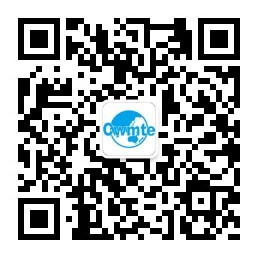 扫描左侧二维码，进行参观预登记注册，可直接免换证入场参观扫描左侧二维码，进行参观预登记注册，可直接免换证入场参观扫描左侧二维码，进行参观预登记注册，可直接免换证入场参观扫描左侧二维码，进行参观预登记注册，可直接免换证入场参观扫描左侧二维码，进行参观预登记注册，可直接免换证入场参观达到团体标准，可向组委会申请领取带队团长礼品。我司计划参观人数为：___________人（组团标准:成都市内10人及以上，市外7人及以上）达到团体标准，可向组委会申请领取带队团长礼品。我司计划参观人数为：___________人（组团标准:成都市内10人及以上，市外7人及以上）达到团体标准，可向组委会申请领取带队团长礼品。我司计划参观人数为：___________人（组团标准:成都市内10人及以上，市外7人及以上）达到团体标准，可向组委会申请领取带队团长礼品。我司计划参观人数为：___________人（组团标准:成都市内10人及以上，市外7人及以上）达到团体标准，可向组委会申请领取带队团长礼品。我司计划参观人数为：___________人（组团标准:成都市内10人及以上，市外7人及以上）展会将打造多个主题日活动，期间将举行先进技术交流会议。贵司希望参加10月11日主题会议安排□“生产过程智能化管控和焊接领域中的激光技术”专场研讨会    10:00-12:00      □智能制造与机电装备技术改造创新应用交流会                  10:30-12:00□新技术、新工艺在机械装备数字化、智能化工厂中的应用及推广  10:00-12:00□模具先进制造技术交流会                                     9:30-15:30□2019第七届航空航天零部件高效加工技术交流会                13:30-16:30□2019Amada创新成果交流会                                   13:30-18:00        □浅述油气装备新需求与发展趋势                               14:00-16:00□西南地区塑料产业创新应用峰会                               13:30-15:3010月12日主题会议安排□标签分协会成立大会暨精品标签智能印制技术交流会             10:00-12:00□标准化法的学习贯彻      	10:00-12:00□第二届西南橡胶胶友会技术交流峰会                           10:00-16:30□绿色铸造智能制造技术应用交流会                             13:30-16:30□第三届西部3D打印创新及应用发展论坛                        13:30-16:30   展会将打造多个主题日活动，期间将举行先进技术交流会议。贵司希望参加10月11日主题会议安排□“生产过程智能化管控和焊接领域中的激光技术”专场研讨会    10:00-12:00      □智能制造与机电装备技术改造创新应用交流会                  10:30-12:00□新技术、新工艺在机械装备数字化、智能化工厂中的应用及推广  10:00-12:00□模具先进制造技术交流会                                     9:30-15:30□2019第七届航空航天零部件高效加工技术交流会                13:30-16:30□2019Amada创新成果交流会                                   13:30-18:00        □浅述油气装备新需求与发展趋势                               14:00-16:00□西南地区塑料产业创新应用峰会                               13:30-15:3010月12日主题会议安排□标签分协会成立大会暨精品标签智能印制技术交流会             10:00-12:00□标准化法的学习贯彻      	10:00-12:00□第二届西南橡胶胶友会技术交流峰会                           10:00-16:30□绿色铸造智能制造技术应用交流会                             13:30-16:30□第三届西部3D打印创新及应用发展论坛                        13:30-16:30   展会将打造多个主题日活动，期间将举行先进技术交流会议。贵司希望参加10月11日主题会议安排□“生产过程智能化管控和焊接领域中的激光技术”专场研讨会    10:00-12:00      □智能制造与机电装备技术改造创新应用交流会                  10:30-12:00□新技术、新工艺在机械装备数字化、智能化工厂中的应用及推广  10:00-12:00□模具先进制造技术交流会                                     9:30-15:30□2019第七届航空航天零部件高效加工技术交流会                13:30-16:30□2019Amada创新成果交流会                                   13:30-18:00        □浅述油气装备新需求与发展趋势                               14:00-16:00□西南地区塑料产业创新应用峰会                               13:30-15:3010月12日主题会议安排□标签分协会成立大会暨精品标签智能印制技术交流会             10:00-12:00□标准化法的学习贯彻      	10:00-12:00□第二届西南橡胶胶友会技术交流峰会                           10:00-16:30□绿色铸造智能制造技术应用交流会                             13:30-16:30□第三届西部3D打印创新及应用发展论坛                        13:30-16:30   展会将打造多个主题日活动，期间将举行先进技术交流会议。贵司希望参加10月11日主题会议安排□“生产过程智能化管控和焊接领域中的激光技术”专场研讨会    10:00-12:00      □智能制造与机电装备技术改造创新应用交流会                  10:30-12:00□新技术、新工艺在机械装备数字化、智能化工厂中的应用及推广  10:00-12:00□模具先进制造技术交流会                                     9:30-15:30□2019第七届航空航天零部件高效加工技术交流会                13:30-16:30□2019Amada创新成果交流会                                   13:30-18:00        □浅述油气装备新需求与发展趋势                               14:00-16:00□西南地区塑料产业创新应用峰会                               13:30-15:3010月12日主题会议安排□标签分协会成立大会暨精品标签智能印制技术交流会             10:00-12:00□标准化法的学习贯彻      	10:00-12:00□第二届西南橡胶胶友会技术交流峰会                           10:00-16:30□绿色铸造智能制造技术应用交流会                             13:30-16:30□第三届西部3D打印创新及应用发展论坛                        13:30-16:30   展会将打造多个主题日活动，期间将举行先进技术交流会议。贵司希望参加10月11日主题会议安排□“生产过程智能化管控和焊接领域中的激光技术”专场研讨会    10:00-12:00      □智能制造与机电装备技术改造创新应用交流会                  10:30-12:00□新技术、新工艺在机械装备数字化、智能化工厂中的应用及推广  10:00-12:00□模具先进制造技术交流会                                     9:30-15:30□2019第七届航空航天零部件高效加工技术交流会                13:30-16:30□2019Amada创新成果交流会                                   13:30-18:00        □浅述油气装备新需求与发展趋势                               14:00-16:00□西南地区塑料产业创新应用峰会                               13:30-15:3010月12日主题会议安排□标签分协会成立大会暨精品标签智能印制技术交流会             10:00-12:00□标准化法的学习贯彻      	10:00-12:00□第二届西南橡胶胶友会技术交流峰会                           10:00-16:30□绿色铸造智能制造技术应用交流会                             13:30-16:30□第三届西部3D打印创新及应用发展论坛                        13:30-16:30   展会将打造多个主题日活动，期间将举行先进技术交流会议。贵司希望参加10月11日主题会议安排□“生产过程智能化管控和焊接领域中的激光技术”专场研讨会    10:00-12:00      □智能制造与机电装备技术改造创新应用交流会                  10:30-12:00□新技术、新工艺在机械装备数字化、智能化工厂中的应用及推广  10:00-12:00□模具先进制造技术交流会                                     9:30-15:30□2019第七届航空航天零部件高效加工技术交流会                13:30-16:30□2019Amada创新成果交流会                                   13:30-18:00        □浅述油气装备新需求与发展趋势                               14:00-16:00□西南地区塑料产业创新应用峰会                               13:30-15:3010月12日主题会议安排□标签分协会成立大会暨精品标签智能印制技术交流会             10:00-12:00□标准化法的学习贯彻      	10:00-12:00□第二届西南橡胶胶友会技术交流峰会                           10:00-16:30□绿色铸造智能制造技术应用交流会                             13:30-16:30□第三届西部3D打印创新及应用发展论坛                        13:30-16:30   展会将打造多个主题日活动，期间将举行先进技术交流会议。贵司希望参加10月11日主题会议安排□“生产过程智能化管控和焊接领域中的激光技术”专场研讨会    10:00-12:00      □智能制造与机电装备技术改造创新应用交流会                  10:30-12:00□新技术、新工艺在机械装备数字化、智能化工厂中的应用及推广  10:00-12:00□模具先进制造技术交流会                                     9:30-15:30□2019第七届航空航天零部件高效加工技术交流会                13:30-16:30□2019Amada创新成果交流会                                   13:30-18:00        □浅述油气装备新需求与发展趋势                               14:00-16:00□西南地区塑料产业创新应用峰会                               13:30-15:3010月12日主题会议安排□标签分协会成立大会暨精品标签智能印制技术交流会             10:00-12:00□标准化法的学习贯彻      	10:00-12:00□第二届西南橡胶胶友会技术交流峰会                           10:00-16:30□绿色铸造智能制造技术应用交流会                             13:30-16:30□第三届西部3D打印创新及应用发展论坛                        13:30-16:30   ————立嘉技术专家顾问团意向同意书————您是否同意加入立嘉技术专家顾问团？ □ 是  □否 (请在□内打“√”)（如您同意加入，我们将安排专人与您联络）————立嘉技术专家顾问团意向同意书————您是否同意加入立嘉技术专家顾问团？ □ 是  □否 (请在□内打“√”)（如您同意加入，我们将安排专人与您联络）————立嘉技术专家顾问团意向同意书————您是否同意加入立嘉技术专家顾问团？ □ 是  □否 (请在□内打“√”)（如您同意加入，我们将安排专人与您联络）————立嘉技术专家顾问团意向同意书————您是否同意加入立嘉技术专家顾问团？ □ 是  □否 (请在□内打“√”)（如您同意加入，我们将安排专人与您联络）————立嘉技术专家顾问团意向同意书————您是否同意加入立嘉技术专家顾问团？ □ 是  □否 (请在□内打“√”)（如您同意加入，我们将安排专人与您联络）————立嘉技术专家顾问团意向同意书————您是否同意加入立嘉技术专家顾问团？ □ 是  □否 (请在□内打“√”)（如您同意加入，我们将安排专人与您联络）————立嘉技术专家顾问团意向同意书————您是否同意加入立嘉技术专家顾问团？ □ 是  □否 (请在□内打“√”)（如您同意加入，我们将安排专人与您联络）您的专业类型您的技术职称